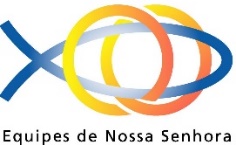 MÊSHORADATAEVENTOSLOCALRESPONSÁVELAÇÃO/COORDENAÇÃOJAN20h005Reunião Setores A/B/CASDJAN15h008Reunião de InformaçãoCapela de LourdesJAN07h3015Formação Casal Responsável de EquipeASDJAN19h3017, 19 ou 21Reuniões InterequipesASDJAN19h3021Reunião da Equipe de Setor AASDJAN19h3022Missa Mensal (Envio - EACRE) Capela de LourdesJAN07h3029 e 30EACRE 2022 / VigíliaCentro de Cultura CristãFEV20h002Reunião Setores A/B/CASDFEV20h007Adoração ao Santíssimo Capela Bom PastorFEV07h3012Formação Coord. Experiência Comunitária ADSFEV19h3021-25Pós-EACRE (Formato Reunião Horizontal)ASDMAR20h002Reunião Setores A/B/C                      ASDMAR19h304Reunião da Equipe de Setor AASDMAR07h3012Formação Casal PilotoCapela de LourdesMAR19h0018 a 201º Retiro AnualMonte Tabor - IcoaraciMAR19h3019Missa Mensal                       Capela de LourdesMAR09h0026Reunião do Colegiado da Região Norte IICastanhalABR19h301Reunião da Equipe de Setor AASDABR20h006Reunião Setores A/B/CASDABR19h309Missa Mensal/Abertura da Espiritualidade no Lar Capela de LourdesABR9Espiritualidade para o Colegiado Setor AASDABR20h0010 a 17Espiritualidade no Lar – Semana SantaASDABR19h3011Via Sacra ADSABR19h0022 a 242º Retiro		Monte Tabor - IcoaraciABR08h0023Formação Ser CristãoASDABR20h0030Abertura do Mês Mariano – 30 dias com Nossa SenhoraASDMAI20h002Adoração ao Santíssimo Capela Bom PastorMAI20h004Reunião Setores A/B/C                      ASDMAI19h306Discernimento Setor AMAI19h307Missa Mensal - Dia das/Mães Capela de LourdesMAI19h0013 a 153º Retiro		Monte Tabor - IcoaraciMAI19h3020Reunião Equipe de Setor AASDMAI07h3021Manhã de Espiritualidade para IdososCapela de LourdesMAI20h0028Coroação de Nossa SenhoraASDJUN20h001Reunião Setores A/B/CASDJUN08h004Formação Ser IgrejaASDJUN19h3010Reunião Colegiado Setor AASDJUN19h3011Missa Mensal / Festa Junina Capela de LourdesJUN07h3018MutirãoASDJUN09h0025Reunião do Colegiado da Região Norte IIAbaetetubaJULSEM ATIVIDADESSEM ATIVIDADESSEM ATIVIDADESSEM ATIVIDADESSEM ATIVIDADESSEM ATIVIDADESMÊSHORADATAEVENTOSLOCALRESPONSÁVELAÇÃO/COORDENAÇÃOAGO20h001Adoração ao Santíssimo Capela Bom PastorAGO20h003Reunião Setores A/B/C                      ASDAGO19h305Reunião Equipe de Setor AASDAGO19h3013Missa Mensal - Dia dos Pais Capela N. Sra. de LourdesAGO08h0015Encontro dos SCEASDAGO19h3015-19Formação HorizontalASDAGO19h0026Jantar da Família EquipistaCasa de PlácidoSET19h302Reunião Equipe Setor ACapela de LourdesSET19h303Missa MensalSET20h007Reunião Setores A/B/C                      ASDSET19h009 a 114º Retiro com CriançasMonte Tabor - IcoaraciSET09h0017Reunião do Colegiado da Região Norte IICapanemaSET07h3024 e 25Formação Ser MovimentoASDOUT19h301Missa Mensal ASDOUT20h005Reunião Setores A/B/C                      ASDOUTASDASDAdoração das ENS na Programação do CírioCap. Bom Pastor/NazaréOUT-9Círio de Nossa Senhora de NazaréBelémOUT08h0015 e 16Encontro de Equipes Novas – EEN/2022ASDOUT19h3021Reunião de Acolhida do novo CRS AASDOUT08h0028-30Encontro Provincial Norte - EPNORTEASDNOV20h001Reunião Setores A/B/C                      ASDNOV07h305Formação de Casal LigaçãoCapela de LourdesNOV19h3012Missa Mensal - 49 anos das ENS no Pará – Troca da ImagemCapela de LourdesNOV19h3018 a 205º RetiroMonte Tabor - IcoaraciNOV09h0026Reunião do Colegiado da Região Norte IISalinópolisNOV20h0030Reunião Setores A/B/C                      ASDDEZ19h303Missa Mensal / Posse dos Novos CRE / ConfraternizaçãoCapela N. Sra. de LourdesDEZ07h3010PRÉ-EACREASD